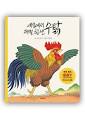 生のハングルに触れてみませんか？文字が読める方もそうでない方も、音に触れてみませんか？勉強してたんだけど何となく離れてしまった方、もう一度思い出しませんか？日常をちょっと離れて、異文化の世界をのぞいてみませんか？韓国・朝鮮語って？　ハングルって？　童話？　聞いてみたい、真似してみたい、そんな方大歓迎です。講師：金順姫（キム・スニ）慶應義塾大学文学部卒業。東急セミナーBE語学講師090-5027-7329日時：2013年　 第2水曜日　午後1時半～３時第2日曜日　午前11時半～1時　　　　　　　　第２金曜日　午後7時～8時半開講日：4/10  5/8  6/12  7/10  8/7  9/11  (第2水曜日)　　　　4/14  5/12  6/9  7/14  8/11  9/8  (第2日曜日)　　　　4/12  5/10  6/14  7/12  8/23  9/13  （第2金曜日）　　　　【事情により変更の可能性あり】場所：新大久保　第2韓国広場ビル8階　＜文化センターアリラン＞03-5272-5141使用テキスト：韓国の絵本を1回1冊読みます参加費：1000円“여러분,  아리랑에서 만나요 （みなさん、アリランでお会いしましょう）”